Names ____________________________________	______________________________________Names ____________________________________	______________________________________Names ____________________________________	______________________________________Names ____________________________________	______________________________________Names ____________________________________	______________________________________Names ____________________________________	______________________________________Names ____________________________________	______________________________________Problem:       x2  + y2 -6x + 8y = 0Person A:  Identify the conicPerson B check and initial _____Person B:  Put into standard form.  Show all work.Person A check and initial _____Person A:  State the characteristics of the identified conic :  (choose the appropriate description below)Person B check and initial _____Person B:  Graph it!       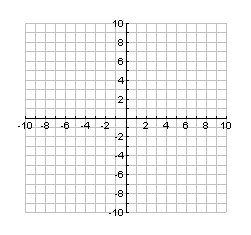                                                                                                                                   Person A check and initial __                                                                    Problem:       9x2 + 4y2 -18x -24y + 9 = 0Person A:  Identify the conicPerson B check and initial _____Person B:  Put into standard form.  Show all work.Person A check and initial _____Person A:  State the characteristics of the identified conic :  (choose the appropriate description below)Person B check and initial _____Person B:  Graph it!                                                                                                                                         Person A check and initial __                                                                    Problem:       5x – 3y + 6 = 0Person A:  Identify the conicPerson B check and initial _____Person B:  Put into standard form.  Show all work.Person A check and initial _____Person A:  State the characteristics of the identified conic :  (choose the appropriate description below)Person B check and initial _____Person B:  Graph it!                                                                                                                                         Person A check and initial __                                                                    Problem:       25x2 -16y2 + 150x + 64y -239 = 0Person A:  Identify the conicPerson B check and initial _____Person B:  Put into standard form.  Show all work.Person A check and initial _____Person A:  State the characteristics of the identified conic :  (choose the appropriate description below)Person B check and initial _____Person B:  Graph it!                                                                                                                                         Person A check and initial __                                                                    Problem:       4y2 –x + 8y =0Person A:  Identify the conicPerson B check and initial _____Person B:  Put into standard form.  Show all work.Person A check and initial _____Person A:  State the characteristics of the identified conic :  (choose the appropriate description below)Person B check and initial _____Person B:  Graph it!                                                                                                                                         Person A check and initial __                                                                    Problem:       4x2 + y + 8x = -2Person A:  Identify the conicPerson B check and initial _____Person B:  Put into standard form.  Show all work.Person A check and initial _____Person A:  State the characteristics of the identified conic :  (choose the appropriate description below)Person B check and initial _____Person B:  Graph it!                                                                                                                                         Person A check and initial __                                                                    Problem:       Person A:  Identify the conicPerson B check and initial _____Person B:  Put into standard form.  Show all work.Person A check and initial _____Person A:  State the characteristics of the identified conic :  (choose the appropriate description below)Person B check and initial _____Person B:  Graph it!                                                                                                                                         Person A check and initial __                                                                    